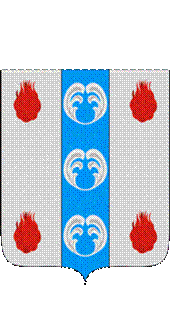 Российская ФедерацияНовгородская областьДУМА ПОДДОРСКОГО МУНИЦИПАЛЬНОГО РАЙОНАР Е Ш Е Н И Еот 24.01.2023 № 190с. ПоддорьеВ соответствии с частью 3 ст. 41 Федерального закона от 6 октября 2003 года № 131-ФЗ «Об общих принципах организации местного самоуправления в Российской Федерации» и Уставом Поддорского муниципального района, Дума Поддорского муниципального районаРЕШИЛА:1. Утвердить прилагаемое Положение о комитете по экономике и управлению муниципальным имуществом Администрации Поддорского муниципального района.2. Признать утратившим силу Решения Думы Поддорского муниципального района:- от 28.04.2011 № 423 «Об утверждении Положения о комитете по экономике и управлению муниципальным имуществом Администрации Поддорского муниципального района»;- от 27.02.2014 № 639 «О внесении изменений в Положение о комитете по экономике и управлению муниципальным имуществом Администрации Поддорского муниципального района»;- от 05.02.2015 № 701 «О внесении изменений в Положение о комитете по экономике и управлению муниципальным имуществом Администрации Поддорского муниципального района»;- от 26.06.2015 № 740 «О внесении изменений в Положение о комитете по экономике и управлению муниципальным имуществом Администрации Поддорского муниципального района»;- от 26.11.2015 № 17 «О внесении изменений в Положение о комитете по экономике и управлению муниципальным имуществом Администрации Поддорского муниципального района»;- от 25.02.2016 №36 «О внесении изменений в Положение о комитете по экономике и управлению муниципальным имуществом Администрации Поддорского муниципального района»;- от 27.12.2016 № 103 «О внесении изменений в Положение о комитете по экономике и управлению муниципальным имуществом Администрации Поддорского муниципального района»;- от 24.01.2019 № 215 «О внесении изменений в Положение о комитете по экономике и управлению муниципальным имуществом Администрации Поддорского муниципального района».2. Опубликовать решение в муниципальной газете «Вестник Поддорского муниципального района» и на официальном сайте Администрации муниципального района в информационно-телекомуникационной сети «Интернет (http://адмподдорье.рф).Главамуниципального района                                                        Е.В.ПанинаПредседатель ДумыПоддорского муниципального района                              Т.Н.КрутоваУТВЕРЖДЕНрешением Думы Поддорского  муниципального районаот 24.01.2023 N 190 ПОЛОЖЕНИЕО КОМИТЕТЕ ПО ЭКОНОМИКЕ И УПРАВЛЕНИЮ МУНИЦИПАЛЬНЫМ ИМУЩЕСТВОМ АДМИНИСТРАЦИИ ПОДДОРСКОГО МУНИЦИПАЛЬНОГОРАЙОНА1.Общие положения1.1. Комитет по экономике и управлению муниципальным имуществом Администрации Поддорского муниципального района  (далее – комитет) является отраслевым органом Администрации Поддорского  муниципального района, выполняющим муниципальные функции и реализующие полномочия в сфере  комплексного социально- экономического развития Поддорского муниципального района, управления и распоряжения имуществом, находящимся в собственности муниципального образования Поддорский муниципальный район и муниципального образования Поддорское сельское поселение, в том числе земельными участками, находящимися в муниципальной собственности муниципального образования Поддорский муниципальный район и муниципального образования Поддорское сельское поселение, земельными участками, государственная собственность на которые не разграничена, осуществляющим управление в сфере сельского хозяйства и агропромышленном комплексе Поддорского муниципального района, выполняет исполнительно-распорядительные функции Администрации муниципального района по вопросам местного значения в области жилищно-коммунального хозяйства, исполнению государственных полномочий, переданных органам местного самоуправления Поддорского муниципального района, федеральными законами и законами Новгородской области.1.2. Комитет руководствуется в своей деятельности Конституцией Российской Федерации, федеральными законами, нормативными правовыми актами Президента Российской Федерации, Правительства Российской Федерации, федеральных органов исполнительной власти, законами Новгородской области, правовыми актами Правительства Новгородской области, указами Губернатора Новгородской области, правовыми актами Администрации муниципального района, решениями Думы Поддорского муниципального района, а также настоящим Положением.1.3. Комитет в своей деятельности подотчетен Главе Поддорского муниципального района и заместителю Главы администрации Поддорского муниципального района, курирующему деятельность комитета в соответствии с распределением должностных обязанностей.1.4. Комитет осуществляет свою деятельность во взаимодействии с федеральными органами исполнительной власти и их территориальными органами, органами государственной власти области, органами местного самоуправления Поддорского муниципального района и органами местного самоуправления сельских поселений Поддорского муниципального района, другими структурными подразделениями Администрации Поддорского муниципального района, предприятиями и организациями осуществляющими свою деятельность на территории Поддорского муниципального района.1.5. Комитет является юридическим лицом, имеет круглую печать, штамп, бланки со своим наименованием.1.6. Место нахождения комитета: 175260, Российская Федерация, Новгородская область, с. Поддорье, ул. Октябрьская, д. 26.  1.7. Сокращенное наименование комитета КЭУМИ Поддорского муниципального района.2. Цели и задачи комитета2.1. Деятельность комитета направлена на достижение следующих целей:2.1.1. Оптимизация структуры муниципальной собственности Поддорского муниципального района и в соответствии с разграничением полномочий между федеральными органами государственной власти, органами государственной власти субъектов Российской Федерации и органами местного самоуправления.2.1.2. Управления и распоряжения в установленном законодательстве порядке имуществом, находящимся в собственности Поддорского муниципального района.2.1.3. Обеспечение пополнения доходной части бюджета Поддорского муниципального района, от использования имущества, находящегося в собственности Поддорского муниципального района, в том числе от аренды и продажи земельных участков, находящихся в муниципальной собственности и земельных участков, государственная собственность на которые не разграничена.2.1.4. Социально-экономического развития муниципального района, создания условий для развития рыночной экономики.2.1.5. Создание условий для обеспечения комфортных условий проживания населения Поддорского сельского поселения;2.1.6. Обеспечение благоприятной среды проживания на территории Поддорского сельского поселения.2.2. Основными задачами комитета являются:2.2.1. Участие в процессе разграничения собственности на имущество, объекты культурного наследия , расположенные на территории Поддорского муниципального района, между Российской Федерацией, Новгородской  областью и муниципальными образованиями, расположенными на территории муниципального района. 2.2.2. Обеспечение эффективного управления, распоряжения и использования имущества, находящегося в собственности Поддорского муниципального района Поддорского сельского поселения;2.2.3. Защита имущественных интересов Поддорского муниципального района в соответствии с действующим законодательством.2.2.4. Комплексное социально-экономическое развитие муниципального района на основе стратегических планов и программ развития экономики и социальной сферы.2.2.5. Осуществление мониторинга, анализа и прогнозирования социально-экономических процессов в муниципальном районе для повышения эффективности деятельности Администрации муниципального района по регулированию экономики и социальной сферы.2.2.6. Реализация на территории муниципального района государственной политики в области развития малого и среднего предпринимательства, торговой деятельности, в сфере жилищно-коммунального хозяйства и энергетике.2.2.7. Содействие развитию на территории муниципального района торговли и бытовых услуг населению.2.2.8. Привлечение и эффективное использование в экономике  муниципального района материальных и финансовых ресурсов, в том числе инвестиций, передовых технологий, управленческого опыта.2.2.9. Реформирование жилищно-коммунального хозяйства муниципального района в соответствии с федеральным и областным законодательством.2.2.10. Проведение единой тарифной политики на территории Поддорского муниципального района.2.2.11. Разработка и реализация в соответствии с законодательством Российской Федерации и Новгородской области мер по регулированию производства сельскохозяйственной продукции, сырья и продовольствия, содействию  агропромышленному комплексу муниципального района в обеспечении материально-техническими ресурсами, безопасности пищевых продуктов и качества сельскохозяйственной продукции, а также по развитию инвестиционной деятельности, производственной, социальной и инженерной инфраструктуры.2.2.12. Содействие формированию в сфере сельского хозяйства и агропромышленном комплексе Поддорского муниципального района рыночных отношений, развитию предпринимательства, кооперации, агропромышленной интеграции.2.2.13. Участие в проведении государственной политики в области охраны окружающей природной среды в сфере сельского хозяйства и агропромышленном комплексе Поддорского муниципального района2.2.14. Взаимодействие с  ветеринарной службой в проведении государственной политики в области и обеспечения безопасности продукции животноводства, а также обеспечения соблюдения карантина растений на территории Поддорского муниципального района.2.2.15. Организация обеспечения бесперебойного и качественного предоставления жилищно-коммунальных услуг потребителям;3. Полномочия и функции комитетаКомитет в соответствии с возложенными на него задачами осуществляет следующие полномочия:3.1. В области имущественных  и земельных отношений:3.1.1. Осуществляет учет имущества, ведет реестр имущества, находящегося в собственности Поддорского муниципального района.3.1.2. Осуществляет учет имущества, ведет реестр имущества, находящегося в собственности Поддорского сельского поселения.3.1.3. Осуществляет внесение сведений об имуществе, находящемся в собственности Поддорского муниципального района, в реестр имущества Поддорского муниципального района и предоставления заинтересованным лицам информации об имуществе, находящемся в собственности  Поддорского  муниципального района.3.1.4. Осуществляет внесение сведений об имуществе, находящемся в собственности Поддорского сельского поселения, в реестр имущества Поддорского сельского поселения и предоставления заинтересованным лицам информации об имуществе, находящемся в собственности  Поддорского  сельского поселения.3.1.5. Осуществляет передачу имущества, находящегося в муниципальной собственности Поддорского сельского поселения, в собственность Российской Федерации, субъектов Российской Федерации и иных муниципальных образований.3.1.6. Осуществление необходимых юридических действий по государственной регистрации права муниципальной собственности Поддорского сельского поселения на недвижимое имущество.3.1.7. Осуществляет передачу имущества, находящегося в муниципальной собственности Поддорского сельского поселения в аренду, безвозмездное пользование, доверительное управление.3.1.8. Осуществляет приватизацию имущества, находящегося в собственности Поддорского сельского поселения в соответствии с утвержденным прогнозным планом (программой) приватизации муниципального имущества Поддорского сельского поселения.3.1.9. Обеспечивает судебную защиту прав собственника имущества, находящегося в муниципальной собственности Поддорского сельского поселения.3.1.10. Принимает нормативные правовые акты по вопросам владения, пользования и распоряжения имуществом, находящимся в муниципальной собственности Поддорского сельского поселения.3.1.11. Осуществляет организацию и контроль проведения инвентаризации имущества, находящегося в муниципальной собственности Поддорского сельского поселения.3.1.12. Осуществляет признание права муниципальной собственности Поддорского сельского поселения на бесхозяйные недвижимые вещи в порядке, установленном  приказом Минэкономразвития России от 22.11.2013 №701 «Об установлении порядка принятия на учет бесхозяйных недвижимых вещей».3.1.13. Устанавливает порядок представления муниципальными унитарными предприятиями, казенными предприятиями (далее- предприятия) и муниципальными  (бюджетными, казенным и автономными) учреждениями, образованными Поддорским муниципальным районом (далее – учреждения), за которыми объекты учета закреплены на праве хозяйственного ведения, оперативного управления, или юридическими и физическими лицами, которым объекты учета переданы на основании договора во временное владение и пользование или во временное владение, пользование и распоряжение, сведений о находящихся у них объектах учета с целью внесения данных сведений в реестр имущества Поддорского муниципального района. 3.1.14. Осуществляет действия по определению видов особо ценного движимого имущества для учреждений. 3.1.15. Осуществляет учет договоров безвозмездного пользования, аренды, доверительного управления, иных договоров, предусматривающих переход прав владения и (или) пользования в отношении имущества, находящегося в собственности Поддорского муниципального района, (далее - имущество Поддорского муниципального района), а также договоров аренды, купли-продажи земельных участков, находящихся в муниципальной собственности и земельных участков, государственная собственность на которые не разграничена.3.1.16. Осуществляет действия по приобретению имущества, в том числе земельных участков, в собственность Поддорского муниципального района.3.1.17. Осуществляет от имени Поддорского муниципального района необходимые действия для государственной регистрации права собственности Поддорского муниципального района на имущество и земельные участки в случаях, установленных действующим законодательством.3.1.18. Закрепляет имущество Поддорского муниципального района на праве оперативного управления за органами местного самоуправления, муниципальными учреждениями, казенными предприятиями, на праве хозяйственного ведения, за муниципальными унитарными предприятиями, принимает в соответствии с действующим законодательством решения о прекращении права оперативного управления или права хозяйственного ведения имуществом Поддорского муниципального района, об изъятии у предприятий, учреждений закрепленного за ними имущества Поддорского муниципального района.3.1.19. Осуществляет с учетом мнения соответствующего отраслевого органа Администрации муниципального района, исполняющего функции по координации и регулированию деятельности в соответствующей отрасли (сфере управления) (далее -отраслевой орган),подготовку представления для принятия в установленном порядке решений о создании и ликвидации предприятий, учреждений.3.1.20. Формирует уставный фонд муниципальных унитарных предприятий.3.1.21. Согласовывает уставы учреждений.3.1.22. Дает согласие предприятиям на распоряжение принадлежащим им на праве хозяйственного ведения недвижимым имуществом Поддорского муниципального района, на праве оперативного управления  движимым и недвижимым имуществом Поддорского муниципального района.3.1.23. Осуществляет действия по подготовке постановления Администрации Поддорского муниципального района об отчуждении имущества Поддорского муниципального района, находящегося в оперативном управлении муниципальных учреждений, казенных предприятий.3.1.24. Осуществляет действия по подготовке постановления Администрации муниципального района по согласию на заключение учреждениями договоров аренды закрепленного за ними на праве оперативного управления имущества Поддорского муниципального района в случаях, установленных действующим законодательством.3.1.25. Осуществляет контроль за эффективностью управления и распоряжения имуществом Поддорского муниципального района в форме проведения проверок фактического наличия, использования по назначению и сохранности имущества Поддорского муниципального района, закрепленного за муниципальными унитарными предприятиями на праве хозяйственного ведения, за муниципальными учреждениями, казенными предприятиями - на праве оперативного управления, а также переданного в установленном порядке иным лицам.3.1.26. Организует проведение инвентаризации недвижимого имущества Поддорского муниципального района3.1.27. Осуществляет действия по выдаче муниципальным унитарным предприятиям и учреждениям разрешение на списание имущества Поддорского муниципального района.3.1.28. Осуществляет контроль за поступлением средств в бюджет муниципального района от: а) использования и реализации имущества, находящегося в собственности Поддорского муниципального района, реализации нематериальных активов; б) аренды имущества, находящимся в собственности Поддорского муниципального района.3.1.29. Осуществляет мероприятия по приватизации имущества Поддорского муниципального района.3.1.30. Разрабатывает с учетом мнения отраслевых органов и вносит на утверждение  Думы Поддорского муниципального района прогнозный план (программу) приватизации имущества Поддорского муниципального района.3.1.31. Подготавливает  и вносит на утверждение Думы Поддорского муниципального района отчет о выполнении прогнозного плана (программы) приватизации имущества Поддорского муниципального района.3.1.32. Осуществляет действия по подготовке постановления Администрации Поддорского муниципального района об условиях и способе приватизации имущества Поддорского муниципального района в соответствии с прогнозным планом (программой) приватизации имущества Поддорского муниципального района.3.1.33. Осуществляет действия по оформлению документов для постановки на учет бесхозяйного недвижимого имущества, расположенного на территории Поддорского муниципального района, и обращения в суд с требованиями о признании права муниципальной собственности на это имущество в порядке предусмотренном действующим законодательством.3.1.34. Осуществляет действия по разграничению государственной собственности на землю в отношении земельных участков, на которые у Поддорского сельского поселения возникает право собственности в соответствии с действующим законодательством.3.1.35. Осуществляет предоставление земельных участков находящихся в собственности Поддорского сельского поселения и земельных участков государственная собственность на которые не разграничена, расположенных на территории Поддорского сельского поселения в постоянное (бессрочное) пользование, безвозмездное срочное пользование, в аренду, в собственность.3.1.36. Участвует в подготовке документов по включению земельных участков в границы населенных пунктов и исключению земельных участков из границ населенных пунктов в порядке, установленном действующим законодательством.3.1.37. Участвует в подготовке предложений по изменению границ муниципальных образований, расположенных на территории района.3.1.38. Осуществляет признание права муниципальной собственности Поддорского сельского поселения на земельные доли, признанные в установленном статьей 12.1 Федерального закона от 24.07.2002 №101 –ФЗ «Об обороте земель сельскохозяйственного назначения» порядке невостребованными.3.1.39. Рассматривает документы и готовит ходатайство в Администрацию Новгородской области по переводу земель из одной категории в другую в случаях, предусмотренных законодательством.3.1.40. Участвует в реализации областного закона от 18.01.2007 № 33-ОЗ «Об определении категорий граждан, имеющих право на предоставление по договору социального найма жилых помещений жилищного фонда Новгородской области, порядка предоставления этих жилых помещений и наделении органов местного самоуправления муниципальных районов и городского округа Новгородской области отдельными государственными полномочиями по предоставлению жилых помещений муниципального жилищного фонда по договору социального найма».3.1.41. Участвует в реализации областного закона от 24.12.2013 № 431-ОЗ «О наделении органов местного самоуправления муниципальных районов, городского округа отдельными государственными полномочиями по обеспечению жильём детей-сирот и детей, оставшихся без попечения родителей, а также лиц из числа детей-сирот и детей, оставшихся без попечения родителей;3.1.42. Участвует в реализации областного закона от 23.12.2008 N 455-ОЗ «О наделении органов местного самоуправления муниципальных районов, городского округа Новгородской области отдельными государственными полномочиям в области образования, опеки и попечительства и по оказанию мер социальной поддержки»;3.1.43. Осуществляет муниципальный земельный контроль в границах Поддорского муниципального района. 3.1.44. Разрабатывает и вносит в Администрацию Поддорского муниципального района предложения о принятии имущества из собственности Новгородской области в муниципальную собственность, а также о передаче имущества из муниципальной собственности в собственности Новгородской области.3.1.45. Реализует полномочия собственника имущества должника (муниципального унитарного предприятия) в соответствии с действующим законодательством о несостоятельности (банкротстве).3.1.46. Представляет интересы Поддорского муниципального района, как кредитор при решении вопросов о несостоятельности (банкротстве) организаций вне зависимости от их формы собственности в случае неисполнения ими обязательств по платежам в бюджет Поддорского муниципального района.3.1.47. Представляет интересы Поддорского муниципального района как собственника имущества при рассмотрении судебных дел, связанных с защитой имущественных интересов муниципального района, в том числе обращается в установленном порядке в судебные органы с исковыми заявлениями о признании права собственности Поддорского муниципального района на имущество, о применении последствий недействительности ничтожных сделок, о взыскании задолженности по арендным платежам, а также по иным основаниям, предусмотренным действующим законодательством, с правом обжалования судебных актов в вышестоящих инстанциях.3.1.48. Предоставляет помещения для работы на обслуживаемом административном участке Поддорского сельского поселения сотруднику, замещающему должность участкового уполномоченного полиции.3.2. В сфере регулирования социально-экономического развития муниципального района:3.2.1. Осуществляет комплексный мониторинг ситуации в экономике и социальной сфере муниципального  района.3.2.2. Разрабатывает прогнозы социально-экономического развития муниципального  района3.2.3. Разрабатывает стратегию социально-экономического развития муниципального  района.3.2.4. Разрабатывает текущие и долгосрочные прогнозы социально-экономического развития муниципального района, принимает участие в разработке муниципальных  программ  развития и контроле за их выполнением. 3.2.5. Разрабатывает предложения к прогнозам и программам, принимаемым органами государственной власти Новгородской области;3.2.6. Осуществляет системный анализ тенденций развития экономики муниципального района, ее ресурсно-производственного потенциала с обоснованием целей и приоритетов социально-экономического развития.
3.2.7. Разрабатывает совместно с отраслевыми органами Администрации муниципального района и утверждает целевые значения показателей эффективности деятельности органов местного самоуправления муниципального района.3.2.8. Осуществляет контроль за достижением целевых значений показателей эффективности деятельности органов местного самоуправления муниципального района (далее - показатели эффективности деятельности органов местного самоуправления).3.2.9. Систематизирует представленную отраслевыми органами Администрации муниципального района информацию о достигнутых значениях показателей эффективности их деятельности.3.2.10. Готовит  проект доклада Главы муниципального района о достигнутых значениях показателей для оценки эффективности деятельности органов местного самоуправления за отчетный год и их планируемых значениях на 3-летний период, представляемого в Администрацию  Новгородской области  в соответствии с указом Губернатора Новгородской области  от 08.04.2013 N 81 «О мерах по реализации Указа Президента Российской Федерации от 28 апреля 2008 года N 607 на территории области».3.2.11. Осуществляет мониторинг государственных программ Новгородской области и муниципальных программ Поддорского района по объемам и источникам их финансирования.3.2.12. Содействует привлечению инвестиционных ресурсов в экономику района и их эффективному использованию.3.3. В области развития малого и среднего предпринимательства:3.3.1. Участвует  в осуществлении государственной политики в области развития малого и среднего предпринимательства.3.3.2. Разрабатывает и реализует муниципальные программы развития субъектов малого и среднего предпринимательства с учетом социально-экономических, экологических, культурных и других особенностей муниципального района;3.3.3. Осуществляет пропаганду и популяризацию предпринимательской деятельности за счет средств бюджета муниципального района;3.3.4. Анализирует финансовые, экономические, социальные и иные показатели развития малого и среднего предпринимательства и эффективность применяемых мер по развитию малого и среднего предпринимательства, прогнозирует развитие малого и среднего предпринимательства в муниципальном районе.3.3.5. Представляет  бесплатно в федеральные органы исполнительной власти, осуществляющие функции по формированию официальной статистической информации в установленной сфере деятельности в соответствии с законодательством Российской Федерации, документированную информацию по формам, установленным в целях осуществления федеральных государственных статистических наблюдений, и информацию, полученную  Администрацией муниципального района в связи с осуществлением ею контрольно-надзорных и других административных полномочий в отношении субъектов малого и среднего предпринимательства.3.4. В области регулирования торговой деятельности:3.4.1. Проводит информационно-аналитическое наблюдение за состоянием рынка определенного товара и осуществлением торговой деятельности на территории муниципального района.3.4.2. Разрабатывает и реализует мероприятия, содействующие развитию торговой деятельности на территории района.3.4.3. Разрабатывает и реализует муниципальные программы развития торговли.3.4.4. Выдает разрешения на право организации розничного рынка.3.4.5. Участвует в разработке схемы размещения нестационарных торговых объектов на земельных участках, в зданиях, строениях, сооружениях, находящихся в государственной собственности или муниципальной собственности.3.4.6. Формирует торговый реестр, ведет дислокацию предприятий торговли и общественного питания.3.4.7. Разрабатывает и вносит на рассмотрение в Администрацию муниципального района нормативно-правовые акты определяющие прилегающие территории к местам массового скопления граждан и местам нахождения источников повышенной  опасности, на которых не допускается розничная продажа алкогольной продукции с содержанием  этилового спирта более 15 процентов объема алкогольной продукции.3.4.8. Разрабатывает и вносит на рассмотрение в Администрацию муниципального района нормативно-правовые акты, определяющие   места общественного питания, в которых не разрешается розничная продажа, в том числе в розлив и потребление пива и напитков, изготовляемых на его основе.3.4.9. Рассматривает  жалобы потребителей, консультирует потребителей по вопросам защиты прав потребителей, обращается в суды, в защиту прав потребителей.3.4.10. Создает условия для обеспечения жителей Поддорского сельского поселения услугами связи, общественного питания, торговли и бытового обслуживания.3.5. В сфере сельского хозяйства и агропромышленного комплекса:3.5.1. Разрабатывает совместно с другими структурными подразделениями Администрации муниципального района предложения по основным направлениям аграрной политики, совершенствованию организационной, финансово-экономической и нормативно-правовой базы управления в сфере сельского хозяйства и агропромышленном комплексе муниципального района, прогнозирует его развитие.3.5.2. Участвует в разработке проектов нормативных правовых актов по вопросам функционирования и развития агропромышленного комплекса района.3.5.3.  Разрабатывает прогнозы социально-экономического развития отраслей агропромышленного комплекса района на краткосрочную, среднесрочную и долгосрочную перспективу.3.5.4. Содействует развитию различных форм собственности и хозяйствования, формированию и деятельности рыночных инфраструктур в отраслях агропромышленного комплекса муниципального района.3.5.5. Способствует развитию предпринимательства и привлечению средств в сферу сельского хозяйства и для развития агропромышленного комплекса муниципального района; организует, в пределах своей компетенции, во взаимодействии со структурными подразделениями и отраслевыми органами Администрации муниципального района, органами местного самоуправления муниципального района работу по предупреждению и ликвидации последствий стихийных бедствий и чрезвычайных ситуаций в агропромышленном комплексе муниципального района.3.5.6. Разрабатывает предложения по развитию прямых связей товаропроизводителей и потребителей сельскохозяйственной продукции.3.5.7. Оказывает содействие в освоении передовых технологий и методов хозяйствования, а также в техническом перевооружении организаций в сфере сельского хозяйства и агропромышленного комплекса муниципального района.3.5.8. Участвует в разработке и реализации инновационных и инвестиционных программ. 3.5.9. Организует разработку и содействует проведению совместно с заинтересованными органами и организациями в сфере сельского хозяйства и агропромышленном комплексе муниципального района мероприятий по рациональному использованию, воспроизводству и охране земель (включая воспроизводство плодородия и сохранение почв) на территории муниципального района.3.5.10. Содействует деятельности ветеринарной службы по предупреждению болезней животных, контроль за выпуском полноценного и безопасного в ветеринарном отношении продовольственного сырья и продуктов животного происхождения, защиту населения от общих для человека и животных болезней.3.5.11. Содействует сельхозтоваропроизводителям на территории муниципального района организацию и ведение племенного дела, в пределах предоставленных полномочий осуществляет контроль за состоянием и использованием племенных ресурсов. 3.5.12. Содействует проведению кадровой политики в сфере сельского хозяйства и агропромышленном комплексе Поддорского муниципального района.3.5.13. Оказывает содействие организациям в сфере сельского хозяйства и агропромышленного комплекса муниципального района в установлении межрайонных связей.3.5.14. Организует ведение отчетности и  осуществляет в установленном порядке сбор, обработку, анализ отраслевой отчетности в сельскохозяйственных предприятиях муниципального района. 3.5.15. Осуществляет в пределах своих полномочий координацию взаимодействия организаций агропромышленного комплекса муниципального района.3.6. В сфере жилищно-коммунального хозяйства:3.6.1. Формирует и реализует на территории Поддорского муниципального района муниципальную политику в сфере жилищно-коммунального хозяйства;3.6.2. Разрабатывает в рамках своих полномочий муниципальные программы, участвует в их реализации, используя для этого предусмотренные в бюджете Поддорского муниципального района и бюджете муниципального образования Поддорское сельское поселение средства, вносит предложения, направленные на повышение качества жилищно-коммунального обслуживания населения на территории Поддорского муниципального района;3.6.3. Осуществляет ведение финансовой отчетности по реализации программ в рамках своих полномочий;3.6.4. Участвует в разработке социально-экономических прогнозов функционирования жилищно-коммунального хозяйства, 3.6.5. Участвует в формировании и реализации бюджетной политики в жилищно-коммунальном хозяйстве, подготавливает предложения и разрабатывает планы бюджетного финансирования указанных отраслей;3.6.6. Формирует условия инвестиционной привлекательности жилищно-коммунального хозяйства;3.6.12. Производит расчеты для установления размера платы за пользование жилым помещением (платы за наем), платы за содержание и ремонт жилого помещения для нанимателей жилых помещений по договорам социального найма и договорам найма жилых помещений муниципального жилищного фонда и размера платы за содержание и ремонт жилого помещения для собственников жилых помещений, которые не приняли решение о выборе способа управления многоквартирным домом или не реализовали его;3.6.13. Организует проведение в установленном порядке Администрацией Поддорского муниципального района открытых конкурсов по отбору управляющих организаций для управления многоквартирными домами, собственниками помещений в которых не выбран способ управления или принятое такими собственниками решение о выборе способа управления домом не реализовано в случаях, установленных Жилищным кодексом Российской Федерации, а также во вновь построенных многоквартирных домах;3.6.15. Оказывает организационную и методическую помощь собственникам помещений в многоквартирных домах, управляющим организациям, товариществам собственников жилья, иным объединениям собственников помещений в жилищной сфере;3.6.16. Участвует в организации работы по выявлению бесхозяйного жилищного фонда;3.6.17. Готовит проекты правовых актов органов местного самоуправления Поддорского муниципального района по организации содержания муниципального жилищного фонда, а также управления многоквартирными домами в соответствии с Жилищным кодексом Российской Федерации;3.6.18. Организует размещение в установленном порядке за счет средств бюджета Поддорского муниципального района муниципальных заказов на ремонт жилых помещений, находящихся в муниципальной собственности;3.6.19. Осуществляет подготовку в установленном порядке технических заданий для разработки инвестиционных программ организаций коммунального комплекса Поддорского муниципального района;3.6.20. Осуществляет проверку в установленном порядке инвестиционных программ организаций коммунального комплекса Поддорского муниципального района, готовит предложения по источникам финансирования указанных программ и по установлению платы за подключение к коммунальным системам;3.6.21. Осуществляет оценку доступности для потребителей товаров и услуг организаций коммунального комплекса в соответствии с установленными Администрацией Поддорского муниципального района критериями;3.6.22. Участвует в работе регионального уполномоченного органа по расчету и определению нормативов потребления коммунальных услуг на территории Поддорского муниципального района;3.6.23. Участвует в разработке программы комплексного развития систем коммунальной инфраструктуры;3.6.25. Осуществляет мониторинг выполнения организациями коммунального комплекса производственных и инвестиционных программ, договоров, заключенных Администрацией муниципального района в целях развития систем коммунальной инфраструктуры;3.6.27. Участвует в выявлении бесхозяйных объектов, входящих в состав систем коммунальной инфраструктуры, расположенных на территории Поддорского муниципального района;3.6.28. Обеспечивает защиту интересов комитета в судебных, правоохранительных и иных органах.3.7. Подготовка Сводного отчета о ходе реализации портфеля проектов (программ), реализуемых в Администрации муниципального района.3.8. Контроль за разработкой ежегодных планов проведения плановых проверок юридических лиц и индивидуальных предпринимателей должностными лицами, уполномоченными на осуществление муниципального контроля;Сбор и представление Главе Поддорского муниципального района ежеквартальных сведений об осуществлении Администрацией Поддорского муниципального района муниципального контроля.3.9. В сфере адресного хозяйства:3.9.1. Осуществляет присвоение, изменение наименования улицам, площадям и иным территориям проживания граждан в населенных пунктах Поддорского сельского поселения, занимается установлением, изменением, аннулированием адресов объектам адресации;3.9.2.  Осуществляет присвоение наименованиям элементам улично-дорожной сети (за исключением автомобильных дорог федерального значения, автомобильных дорог регионального или межмуниципального значения, местного значения муниципального района), наименований элементам планировочной структуры в границах Поддорского сельского поселения, занимается изменением, аннулированием таких наименований;3.9.3.  Осуществляет размещение информации в государственном адресном реестре;3.9.4. Осуществляет разработку муниципальных правовых актов в сфере адресного хозяйства.3.10. Разрабатывает и вносит на утверждение в установленном порядке проекты нормативных правовых актов по вопросам, отнесенным к сфере деятельности комитета.3.11. Обеспечивает в процессе своей деятельности защиту сведений, составляющих государственную тайну, а также иной конфиденциальной информации.3.12. Осуществляет в соответствии с законодательством Российской Федерации работу по комплектованию, хранению, учету и использованию архивных документов, образовавшихся в процессе деятельности комитета.3.13.Организует прием граждан, обеспечивает своевременное и полное рассмотрение устных и письменных обращений граждан, принятие по ним решений и направление ответов заявителям в установленные сроки.4.Права комитетаДля исполнения установленных действующим законодательством полномочий комитет вправе:4.1. Запрашивать и получать от органов местного самоуправления  сельских поселений, муниципальных учреждений и хозяйствующих субъектов, расположенных на территории муниципального района статистическую отчетность, материалы и иные сведения, необходимые для осуществления мероприятий в рамках полномочий, предоставленных комитету.4.2. Посещать организации любых форм собственности независимо от их ведомственной принадлежности и требовать от них необходимые документы и сведения об муниципальным имуществе, по вопросам приватизации, управления и распоряжения муниципальным имуществом, принимать соответствующие меры.4.3. Давать юридическим и физическим лицам разъяснения по вопросам, отнесенным к компетенции комитета.4.4. Привлекать для проведения экспертиз, консультаций и оценки необходимых специалистов, в том числе на договорной основе.4.5. Готовить проекты нормативных правовых актов Администрации муниципального района, Думы Поддорского муниципального района по вопросам, относящимся к компетенции комитета.4.6. Создавать координационные, совещательные и экспертные органы (советы, комиссии) по вопросам, отнесенным к сфере деятельности комитета в порядке и случаях, установленных действующим законодательством.4.7. Получать на безвозмездной основе от  предприятий, учреждений и организаций, расположенных на территории муниципального района независимо от организационно-правовой формы и формы собственности  сведения необходимые для анализа социально- экономического развития района, а также сведения о проектах прогнозах и мероприятиях, которые могут иметь экологические, демографические и иные последствия, затрагивающие интересы населения района; осуществлять обязательные для этих прогнозов мероприятия согласования;4.8. Привлекать для разработки проектов прогнозов, муниципальных программ социально- экономического развития муниципального района  другие организации и учреждения, а также  отдельных специалистов.4.9. Получать от соответствующего территориального статистического органа в установленном порядке все статистические материалы необходимые для разработки проектов прогнозов, осуществления контроля за их выполнением, для разработки предложений по отдельным экономическим  вопросам по формам, установленным Государственным  комитетом РФ по статистике.5. Организация деятельности комитета5.1. Комитет  возглавляет председатель, который назначается на должность и освобождается от должности Главой Поддорского муниципального района в соответствии с действующим законодательством. 5.3. Председатель комитета:5.3.1. Осуществляет руководство деятельностью комитета на принципах единоначалия и несет персональную ответственность за выполнение возложенных на комитет задач и функций;5. 3.2. Представляет без доверенности комитет в отношениях с государственными органами, органами местного самоуправления и организациями независимо от их организационно-правовой формы;5.3.3. Издает в пределах своей компетенции в соответствии с законодательством Российской Федерации приказы, утверждает протоколы совещаний, подписывает доверенности;5.3.5. Заключает договоры, соглашения, контракты в пределах полномочий комитета;5.3.6. Распределяет обязанности между работниками комитета;5.3.7. Разрабатывает положения о структурных подразделениях (отделах) комитета и должностные инструкции работников комитета;5.3.8. Подготавливает предложения о назначении руководителей подведомственных комитету муниципальных предприятий и учреждений;5.3.9. Вносит предложения Главе муниципального района о поощрении работников комитета, руководителей подведомственных муниципальных предприятий и учреждений;5.3.10. Организует личный прием граждан по вопросам сферы деятельности комитета в соответствии со статьей 13 Федерального  закона  от 2 мая 2006 года № 59-ФЗ «О порядке рассмотрения обращений граждан Российской Федерации» (график проведения приема утверждается приказом комитета);5.3.12. Обеспечивает проведение работы по стабилизации и улучшению значений следующих показателей эффективности деятельности органов местного самоуправления муниципальных районов, утвержденных Указом Президента Российской Федерации от 28 апреля 2008 года № 607 «Об оценке эффективности деятельности органов местного самоуправления городских округов и муниципальных районов» и указом Губернатора Новгородской области от 21.04.2010 № 113 «О мерах по реализации Указа Президента Российской Федерации от 28 апреля 2008 года № 607»:1.Число субъектов малого предпринимательства в расчете на 10 тыс. человек населения (в соответствии с указом № 113 - № 5);2.Доля среднесписочной численности работников (без внешних совместителей) малых предприятий в среднесписочной численности работников  (без внешних  и организаций  совместителей) всех предприятий (в соответствии с указом № 113 - № 6); 3.Площадь земельных участков, предоставленных для строительства всего, в том числе для жилищного строительства, индивидуального жилищного строительства, для комплексного освоения в целях жилищного строительства ( в соответствии с указом №113-№7)4. Доля прибыльных сельскохозяйственных организаций в общем их числе (в соответствии с указом №113-№7)5.Доля площади земельных участков, являющихся объектами налогообложения земельным налогом, от общей площади территории муниципального района(в соответствии с указом № 113-№8)6.Отношение среднемесячной номинальной начисленной заработной платы работников муниципальных учреждений к среднемесячной  номинальной начисленной заработной плате работников крупных и средних предприятий и некоммерческих организаций муниципального района (в соответствии с указом № 113 - № 13);7.Среднемесячная номинальная начисленная заработная плата работников: крупных и средних предприятий и некоммерческих организаций муниципального района (в соответствии с указом № 113-№ 14)8. Доля многоквартирных домов, в которых собственники помещений выбрали и реализуют один из способов управления многоквартирными домами посредством товариществ собственников жилья либо жилищных кооперативов или иного специализированного потребительского кооператива (в соответствии с указом № 113-№ 43)9. Доля организаций коммунального комплекса, осуществляющих производство товаров, оказание услуг по водо-, тепло-, газо-электроснабжению, водо- отведению, очистке сточных вод, утилизации твердых бытовых отходов и использующих объекты коммунальной инфраструктуры на право частной собственности. по договору аренды, участие субъектов Российской Федерации и муниципального района в уставном капитале которых составляет не более 25 % в общем числе организаций коммунального комплекса. осуществляющих свою деятельность на территории муниципального района ( в соответствии с указом № 113-№44) 10.Доля организаций, осуществляющих управление многоквартирными домами оказание услуг по содержанию и ремонту общего имущества в многоквартирных домах. ( в соответствии с указом № 113- № 45).11.Доля объема отпуска коммунальных ресурсов, счета за которые выставлены по показаниям приборов учета (в соответствии с указом № 113-№46).12. Доля многоквартирных домов, расположенных на земельных участках, в отношении которых осуществлен государственный кадастровый учет (в соответствии с указом № 113 - № 53);13. Доля муниципальных автономных учреждений от общего числа муниципальных учреждений (бюджетных и автономных) в муниципальном районе (в соответствии с указом № 113-№56)14. Доля основных фондов организаций муниципальной формы собственности, находящихся в стадии банкротства, в общей стоимости основных фондов организаций муниципальной формы собственности( на конец года) ( в соответствии с указом № 113-№60)15.Численность постоянного населения (в соответствии с указом № 113 - № 64);16.Общий объем расходов бюджета муниципального образования, в том числе: на развитие и поддержку малого предпринимательства, из них: в расчете на одно  малое предприятие муниципального образования в расчете на одного жителя муниципального образования (в соответствии с указом  № 113 - № 65).5.4. Структура и штаты комитета определяются штатным расписанием Администрации муниципального района.5.5. Назначение на должность и освобождение от должности работников комитета осуществляется в соответствии с действующим законодательством5.6.Ликвидация и реорганизация комитета осуществляются в соответствии  с действующим законодательством Российской Федерации.	____________________Об утверждении Положения о комитете по экономике и управлению муниципальным имуществом Администрации Поддорского муниципального района